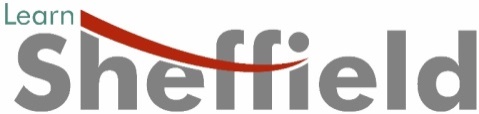 Company No. 09734238		Resolution______________________________________Passed  on 27 February 2019______________________________________At the ANNUAL GENERAL MEETING of the above named Company duly convened and held on the above date the following was duly passed as a Resolution of the Company:RESOLUTION1 THAT the audited Financial Statements for the period 1 September 2017 to 31 August 2018 are received...............................................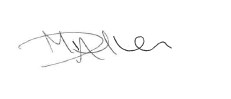 By order of the Board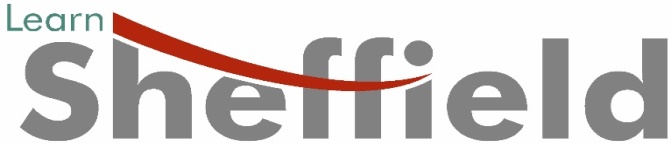 Company No. 09734238		Resolution______________________________________Passed  on 27 February 2019______________________________________At the ANNUAL GENERAL MEETING of the above named Company duly convened and held on the above date the following was duly passed as a Resolution of the Company:RESOLUTION2 	To receive the Directors’ report on activities during 2017/18 ..............................................By order of the Board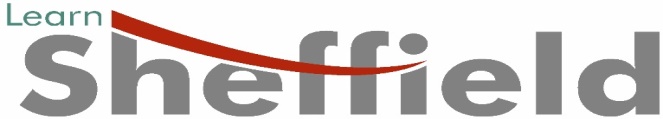 Company No. 09734238		Resolution______________________________________Passed  on 27 February 2019______________________________________At the ANNUAL GENERAL MEETING of the above named Company duly convened and held on the above date the following was duly passed as a Resolution of the Company:RESOLUTION3 To re-appoint Hart Shaw LLP as auditors of the Company and resolve that their remuneration be determined by the Board of Directors ..............................................By order of the Board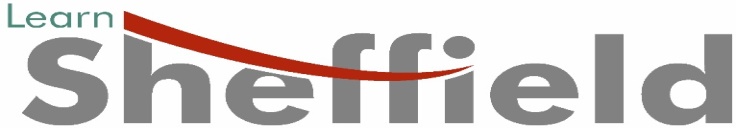 Company No. 09734238		Resolution______________________________________Passed  on 27 February 2019______________________________________At the ANNUAL GENERAL MEETING of the above named Company duly convened and held on the above date the following was duly passed as a Resolution of the Company:RESOLUTION4. 	To appoint the following Director with immediate effect for a 3 year period 	Name						Category of membership	Mike Westerdale				Secondary Sector	Chief Executive Officer	Brigantia Learning Trust									..............................................By order of the Board